 Рекомендации  по  организации  работы  с  детьми  с  нарушением  слуха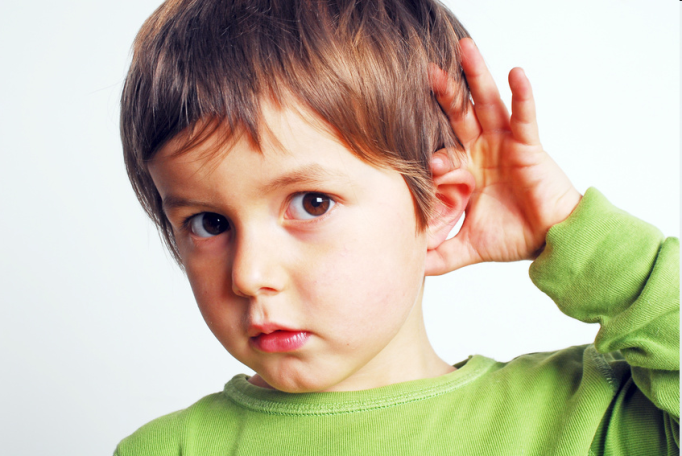 Особенности детей с нарушением  слухаНарушение понимания устной речи.Использование жестов, считывание с губ. Искажённый характер устной речи (недостатки произношения слов, не совсем точное понимание и неправильное употребление слов, понятий). Замедленная словесная память.  Процесс запоминания базируется на зрительных образах, а также двигательных, осязательных и тактильно-вибрационных ощущениях. Нарушение координации движений и низкий уровень ориентации в пространстве.Снижение интеллекта и задержка умственного развития.Замедленный  процесс усвоения информации и,  как  следствие, трудность в общении с окружающими людьми, что отражается на формировании личности. ТРЕБОВАНИЯ К ОРГАНИЗАЦИИ образовательного ПРОЦЕССАВоспитанники должны сидеть за первым столом на максимально близком  расстоянии от воспитателя. При этом  ребенок должен иметь возможность видеть всех детей для того, чтобы при их ответах видеть лицо говорящего, считывать речь у него с губ.Воспитатель должен контролировать состояние  индивидуальных слуховых аппаратов у воспитанника (проверять, чтобы  аппарат работал, был включён).При проведении занятий воспитатель всё время должен стоять ближе к ребенку, повернувшись к нему лицом. Нельзя поворачиваться боком или спиной при объяснении материала, в этом случае ребенок не воспринимает речь  и не понимает, о чём он говорит педагог.Речь педагога должна быть нормальной разговорной громкости, в нормальном темпе, но не быстрой.При выполнении самостоятельных заданий педагог должен дополнительно уточнить правильно ли ребенок понял смысл предъявляемого задания, при затруднении объяснить в более лёгкой и доступной форме.Максимально стимулировать устные ответы, даже если в них есть ошибки при словесном оформлении. Это стимулирует к стремлению в устном общении, вырабатывает положительное отношение к речи.Максимально привлекать ребенка к участию в мероприятиях группы и детского сада. Это способствует накоплению социального опыта.Проявлять к воспитаннику толерантное отношение, оказывать ему всяческую поддержку, чтобы ребёнок чувствовал себя уверенно в своём коллективе.Вести активное взаимодействие с семьёй в процессе воспитания и обучения ребёнка.